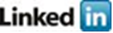 CAREER OBJECTIVESKEY SKILLSPROFESSIONAL SKILLSEMPLOYMENT HISTORYOrganisation and BackgroundCurrent Duties and ResponsibilitiesAchievementsREFEREES